Fiche d’inscription à retourner par mail 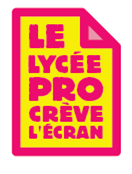 Avant le 16 /12/ 2016 à kuhnmunch_helene@yahoo.frNom,  adresse  et téléphone de l’établissement :Nom du chef d’établissement :Nom et discipline du professeur : Courriel et Téléphone :Classe et nombre d’élèves (préciser leur niveau et filière, ou s’il s’agit d’un regroupement d’élèves de diverses classes) : Type d’enseignement sur lequel sera mené le projet (Français, Accompagnement personnalisé, club, etc.) : Motivations et objectifs visés par la participation au Prix :En participant à ce Prix, le chef d’établissement veille à son bon déroulement. L’ensemble du projet se déroulera dans les établissements, sans nécessiter de sortie scolaire. Les lycées des deux équipes lauréates se verront respectivement attribuer des dotations de 1500 €, pour le 1er prix, et de 500€, pour la mention spéciale, dont les élèves disposeront pour organiser la sortie scolaire de leur choix.Signature du chef d’établissement